5. What would you like to call your project?Please give your project a short title (five words or fewer) that captures what you want to do, something we can use to publicise your project on our website if you are successful. 5a. Tell us about your organisation.Tell us about your organisation and how you currently work to support the health and wellbeing of members of the armed forces community - particularly what sort of activities you provide and how many people are involved in these. You can write up to 200 words.5b. Summarise what your project will do.Briefly tell us what your project will do in 50 words or fewer. We may use this in our publicity, if we offer you a grant so please write this in the third person (‘the organisation will…’ rather than ‘we will…’) 5c. Tell us more about your project and how it will address the aims of the Tacking Loneliness programme (what activities you will undertake, when, how often and where, how people will find out about your project and how you help and support those who have other/additional needs)You can write up to 500 words.5d. Tell us about your experience of working with individuals who are least likely to engage with services and may have mental health needs; and how you manage these risks effectively.Describe how you are able to recognise that an individual may be seriously unwell or at risk of harm and explain how you refer to an appropriate source of support. You can write up to 500 words.5e. Why is your project needed?This should, wherever possible, be more than anecdotal evidence e.g. “many serving families/veterans have told us…” or “a national survey has revealed…” You can write up to 200 words.5f. Tell us how the people who will benefit from your project have been consulted and have shown their interest?You can write up to 250 words.6. Tell us about your organisation’s relevant skills and experience that will enable you to deliver the project You can write up to 250 words.7. How will you know if your project is successful? You can write up to 200 words.8. What other organisations are you working with, if any? Tell us about any organisations you are working with on this project and what they are contributing (e.g. knowledge, connections, in-kind support, availability of premises, volunteers, funding).Please also tell us about your working relationship - is it contractual, informal, or do you have a partnership agreement? •	Organisation name•	Relationship•	Involvement9. How many people will benefit from your project?We do not need to know the make-up of the beneficiaries here, just the numbers involved. If there are none, please enter 0. •	Directly Benefit•	Indirectly Benefit10. Please tell us what you have done to ensure there aren't any duplicate or similar activity types already taking place where you intend to deliver this projectYou can write up to 300 words11a. Please tell us when you plan to start your project?Please ensure your start date is feasible and includes sufficient lead and preparation time if required. Please DO NOT input the date manually. Do use the calendar icon provided to select date.11b. Please tell us when you think your project will be completed11c. Please summarise the key milestones and estimated time frames.You can write up to 250 words.11d. Please tell us where your project will be taking place?PROJECT COSTS12a. Please describe in words and amounts the main costs of your project (we may ask you for a detailed budget if you are awarded a grant) Please note that you can only apply for £70,000You can write up to 200 words.12b. Please tell us the total cost of your project (this may be more than the amount you are requesting from us)Please round this figure up to the nearest pound (£). Please DO NOT add a currency symbol or use any punctuation when entering the amount. Only enter the amount without any space. E.g. 7000013a. Are the total project costs more than the amount you would like from us? 13b. If the total project cost is more than you are requesting from us where will you get the other funding from and have you secured it yet? •	Source of funding•	How much?Please DO NOT add a currency symbol or use any punctuation when entering the amount. Only enter the amount without any space. •	Status - (Secured/Unsecured)SUSTAINABILITY AND ROBUSTNESS14. Please tell us how you may be able to react to or adapt project delivery in the event of the Coronavirus pandemic continuing to impact on your work. You can write up to 500 words.14a. Tell us about your plans for delivery post project funding, considering ongoing delivery or exit plans, particularly considering the beneficiary cohort who will engage with the project.You can write up to 500 words.YOUR DECLARATION The contact named in answer to question 3 must confirm the following.The organisation named in answer to question 1 has been authorised by the governing body of your organisation (the board or committee that runs your organisation) and understands and accepts that they will be the accountable body for the delivery the project. The information you have given is accurate and true.You understand that if you make misleading statements or withhold information at any point, your application will be invalid, and your organisation will be liable to repay any money you have received.Any organisations mentioned in question 8 as delivery partners have seen this application and agree with the content (as we may contact them as part of the assessment process).You have read and understood the guidance and supporting information on our website and meet our requirements.You will be able to meet the large grants terms and conditions on our website.You agree we can use the information you have provided for the purposes described under our data protection policy. You accept that if information about this application is requested under the Freedom of Information Act, we will release it in line with our freedom of information policy. Please tick the box to confirm that you agree with the above.This document is provided for information purposes only. The only way to apply for a grant is through our online application form. 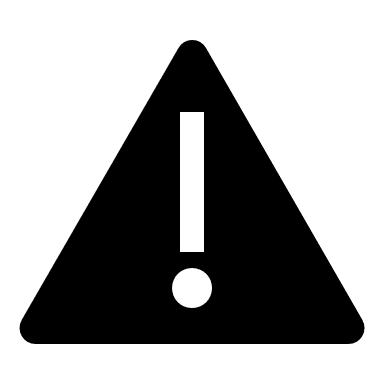 Many organisations find it helpful to work on the questions in a Word Document; then upload full answers when ready to apply. This can be particularly helpful if there are any issues with your internet connection when you are completing the online form. The first part of your form (questions 1 – 4) will ask for CONTACT AND ORGANISATION DETAILSThe first part of your form (questions 1 – 4) will ask for CONTACT AND ORGANISATION DETAILS